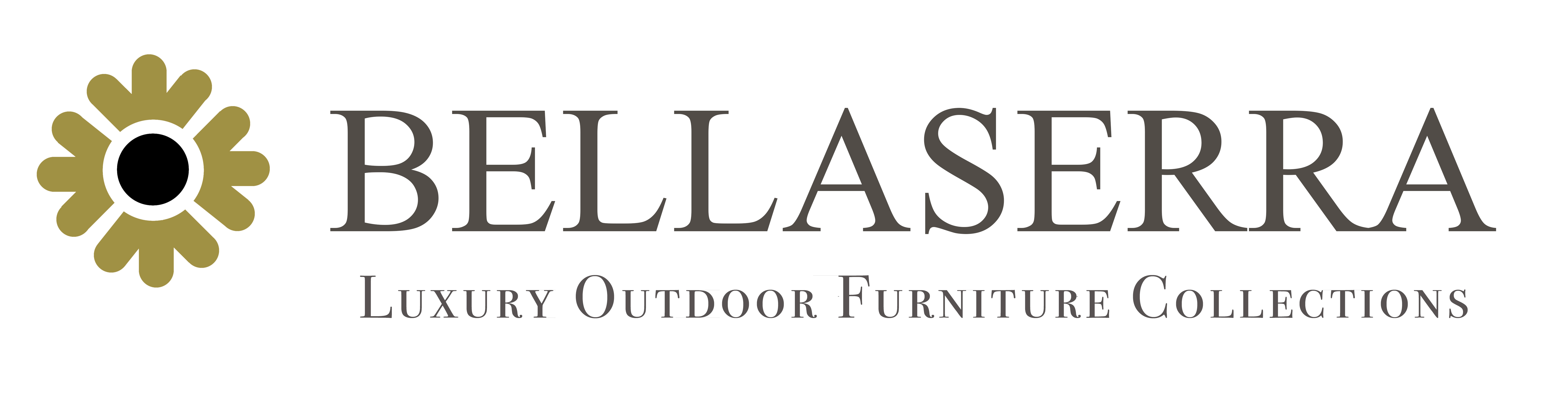 Bali End Table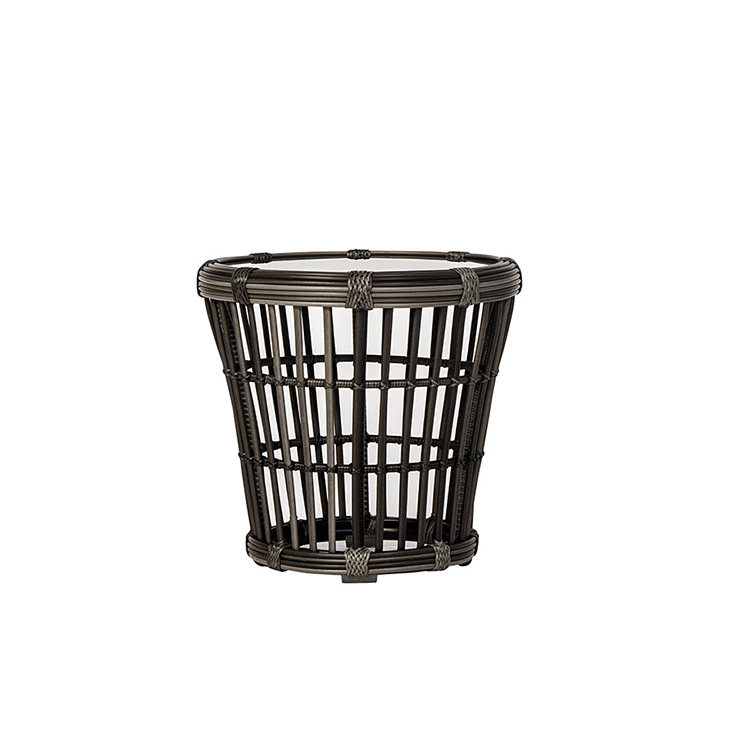 SKU: 1A195DProduct SummaryMaterial: Resin WickerFinishes: #30 Carbon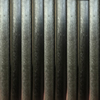 Dimensions: 20″ Round x 18″ H